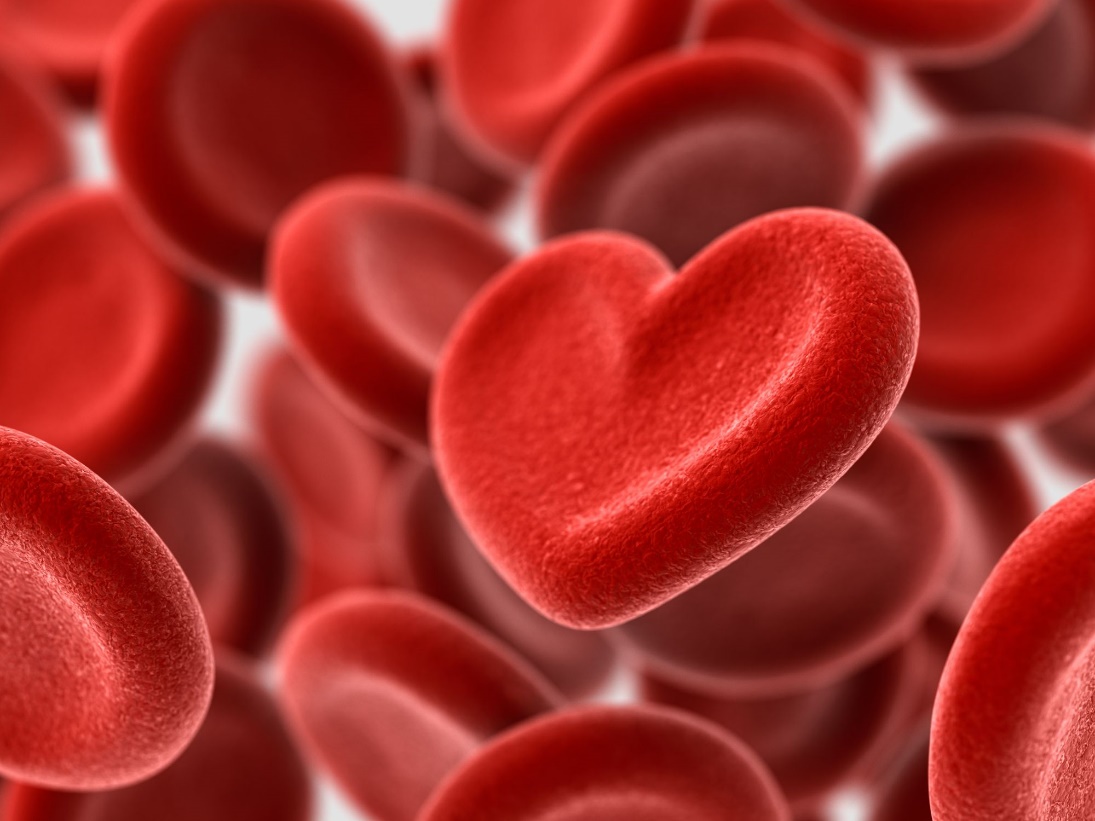 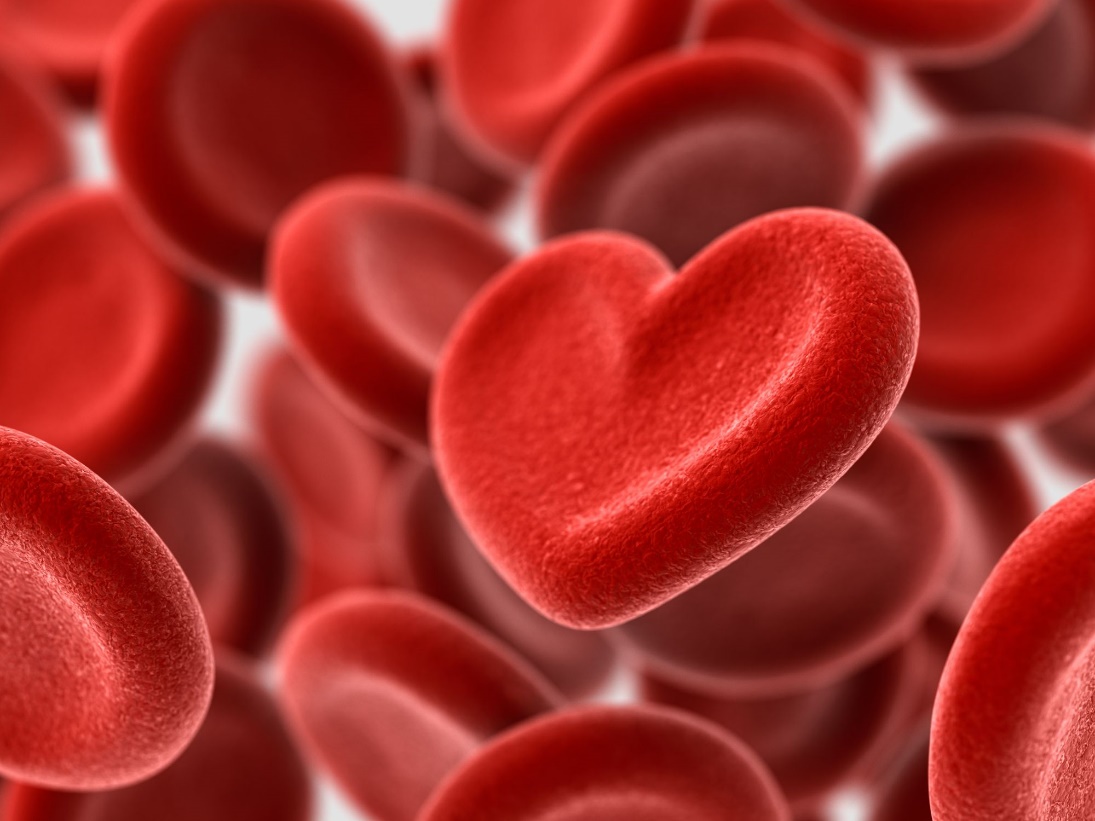 Функции крови 2-3Плазма крови 4-5Лейкоциты 6-8Тромбоциты 9Эритроциты 10-11Гемоглобин 11-12Анализ крови 13-14Кровотечения 15-16Гемолиз и агглютинация 17-18Свертываемость крови 18 - 19Агглютинины и агглютиногены 20-21Резус-фактор 21-23Резус-конфликт 23Переливания 24-28Распространение групп крови 29-32Задания для закрепления 33Термины 34-35Если интересно 36Кровь - разновидность соединительной ткани,
имеющей жидкое межклеточное вещество — плазму, в которой находятся клеточные элементы — эритроциты и другие клетки.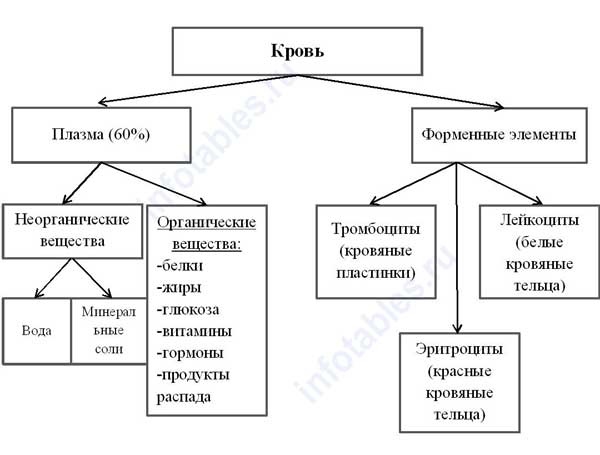 Кровь выполняет несколько функций: Дыхательную – перенос кислорода от легких к тканям и удаление CO2 из тканей в легкие Питательную – доставка питательных вещества к органам и тканям  Выделительную – выведение продуктов обмена из крови к органам выделения Терморегуляторную (Регулирует температуру тела) – перенос крови от более нагретых органов к менее нагретымЗащитную:Обеспечение иммунитета Фагоцитоз – активное поглощение и разрушение клетками частиц, чужеродных для организма, выполняется лейкоцитамиСвертывание крови – защита от кровопотери при повреждении сосудов, выполняется тромбоцитамиСохранение крови в жидком состоянии – защита от внутрисосудистого свертывания кровиРегуляторную:Транспорт гормонов(гуморальная регуляция)Поддержание постоянство осмотического давления1Источник образования гормонов местного действияКонтроль сердцебиения, дыхание, потоотделение.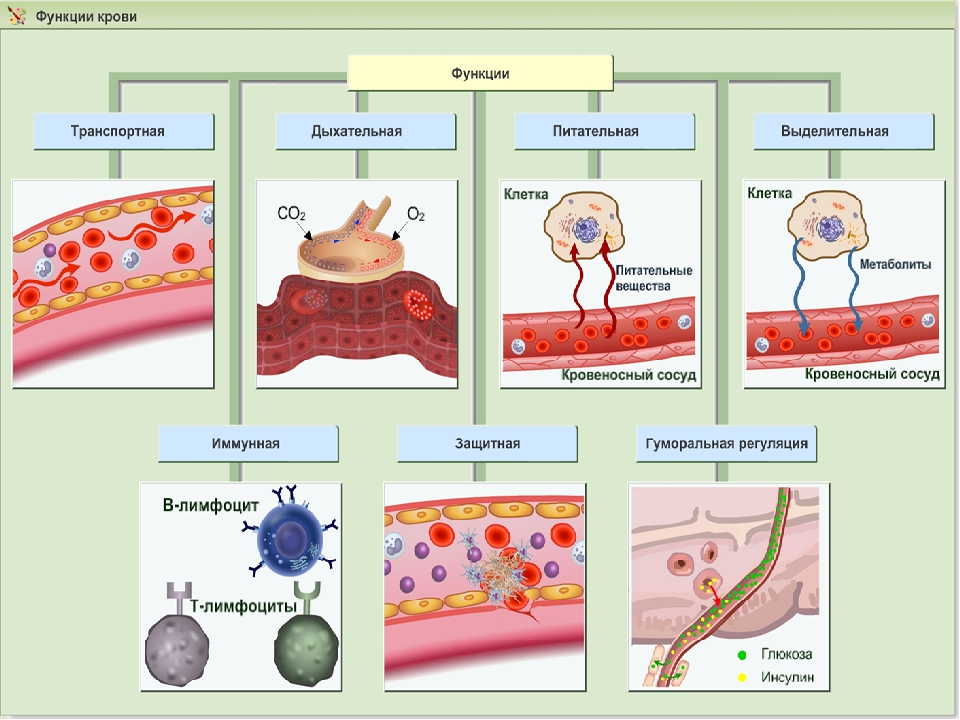 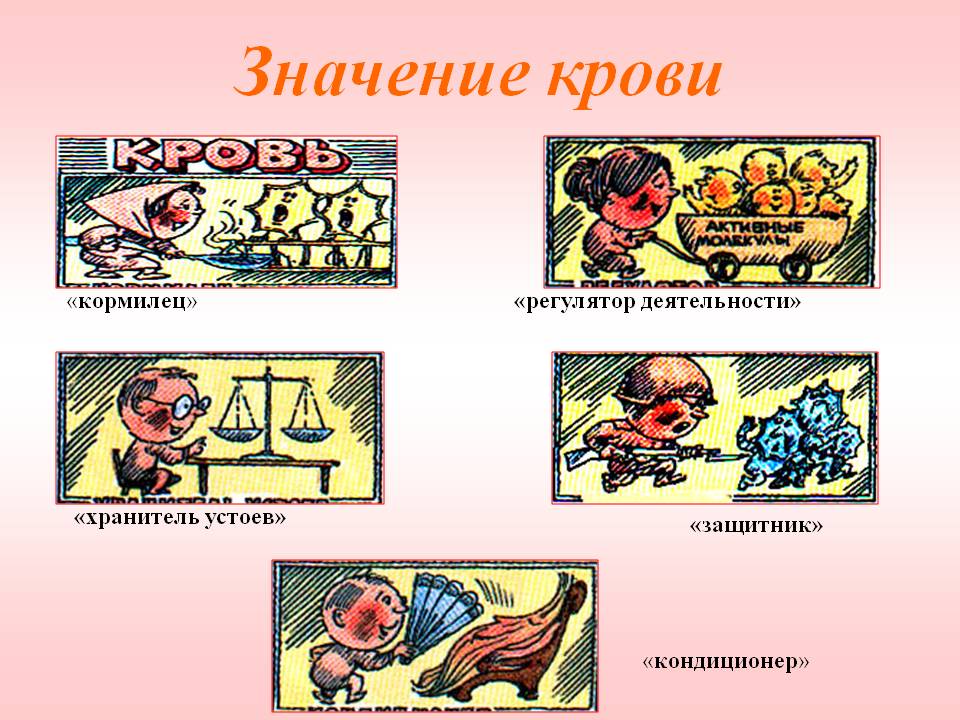 Плазма крови представляет собой жидкость, остающуюся после удаления из нее форменных элементов. Плазма крови содержит 90—93% воды, 7—8% различных белковых
веществ, 0,9% солей, 0,1% глюкозы, а также: ферменты, гормоны, витамины и другие необходимые организму вещества. Белки плазмы крови выполняют много функций. Они участвуют в процессах свертывания крови, поддерживают постоянство ее реакции (рН), содержат иммуноглобулины, участвующие в защитных реакциях организма, обеспечивают вязкость крови, постоянство ее давления в сосудах, препятствуют оседанию эритроцитов. 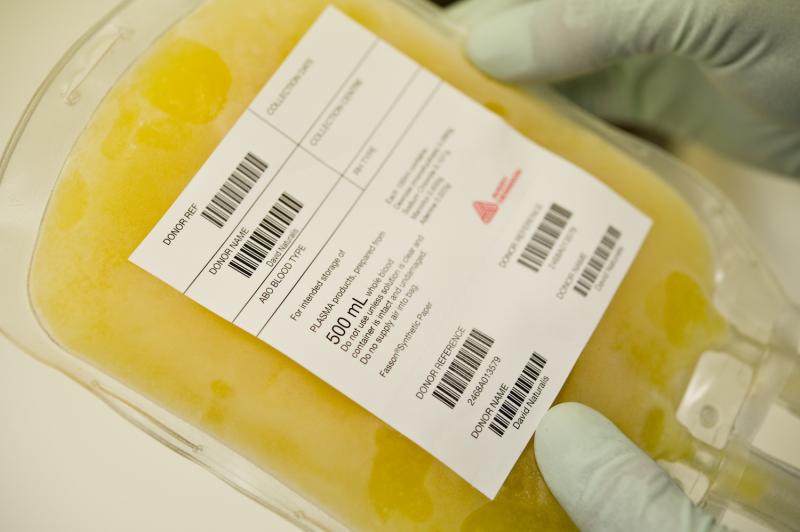 Лейкоциты («белые клетки крови»), так же как и эритроциты, образуются в костном мозге из его стволовых клеток. Лейкоциты имеют размеры от 6 до 25 мкм, они отличаются разнообразием форм, своей подвижностью, функциями. По составу цитоплазмы, форме ядра выделяют зернистые лейкоциты (гранулоциты) и незернистые лейкоциты (агранулоциты). Зернистые лейкоциты имеют в цитоплазме большое число мелких гранул, окрашивающихся различными красителями. По отношению гранул к красителям выделяют эозинофильные лейкоциты (эозинофилы) —  их гранулы окрашиваются в ярко-розовый цвет, базофильные лейкоциты (базофилы) — гранулы окрашиваются в темно-синий или фиолетовый цвет и нейтрофильные лейкоциты (нейтрофилы), которые содержат зернистость фиолетово-розового цвета. К незернистым лейкоцитам относят моноциты, имеющие диаметр до 18—20 мкм. Это крупные клетки, содержащие ядра различной формы: бобовидное, дольчатое, подковообразное. Цитоплазма моноцитов окрашивается в голубовато-серый цвет. Время пребывания моноцитов в крови составляет от 36 до 104 часов. К лейкоцитарной группе клеток крови относят также рабочие клетки иммунной системы — лимфоциты. Это лейкоциты, способные выходить из кровеносных сосудов в ткани и возвращаться обратно, участвуют в защитных реакциях организма, они способны захватывать и поглощать чужеродные частицы, продукты распада клеток, микроорганизмы, переваривать их. У здорового человека в крови содержится 60—70% нейтрофилов, 1—4% эозинофилов, 0—0,5% базофилов, 6—8% моноцитов. Число лимфоцитов составляет 25—30% всех белых» клеток крови.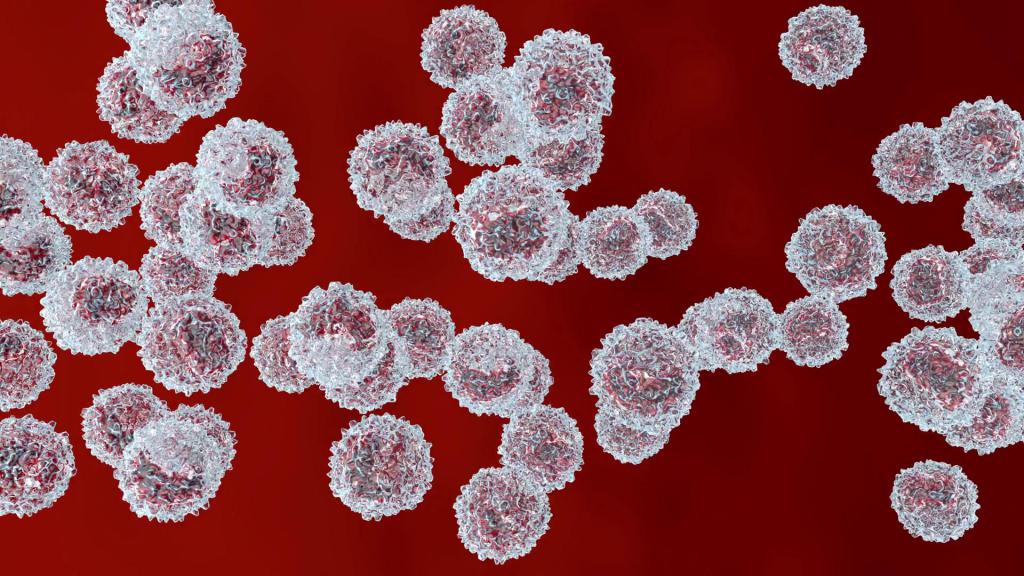 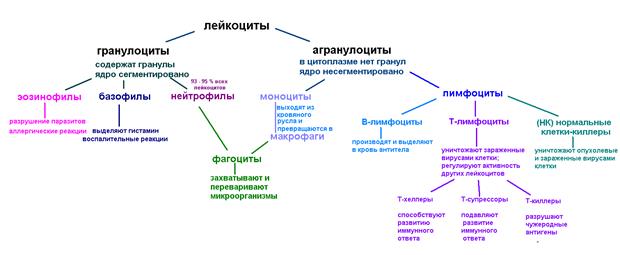 Или (кровяные пластинки), имеющие размеры 2—3 мкм, присутствуют в 1 мкл крови в количестве 250 000—350 000 (300х109 /л). Мышечная работа, прием 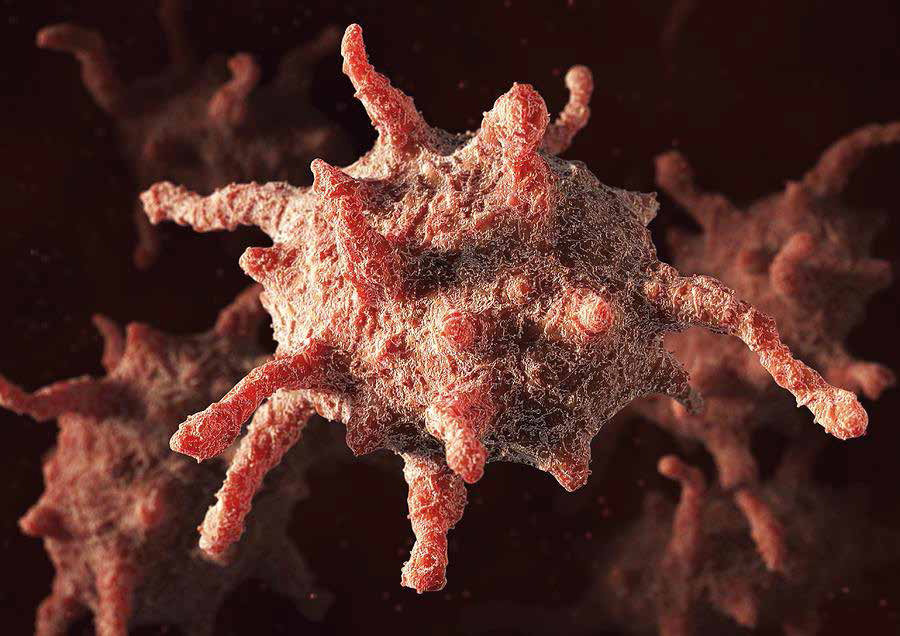 пищи повышают количество тромбоцитов в крови. Тромбоциты не имеют ядра. Это сферической формы пластинки, способные прилипать к чужеродным поверхностям, склеивать их друг с другом. При этом тромбоциты выделяют вещества, способствующие свертыванию крови. Продолжительность жизни тромбоцитов до 5—8 дней.Эритроциты (красные кровяные тельца) - безъядерные клетки, не способные к делению. Каждый эритроцит имеет форму вогнутого с обеих сторон диска. Снаружи эритроциты покрыты оболочкой — плазмалеммой, через которую избирательно проникают газы, вода и другие элементы. В цитоплазме эритроцитов отсутствуют органеллы, 34% ее объема составляет пигмент гемоглобин, функцией которого является перенос кислорода и углекислого газа. Поэтому они не имеют ядра, чтобы переносить больше кислорода. 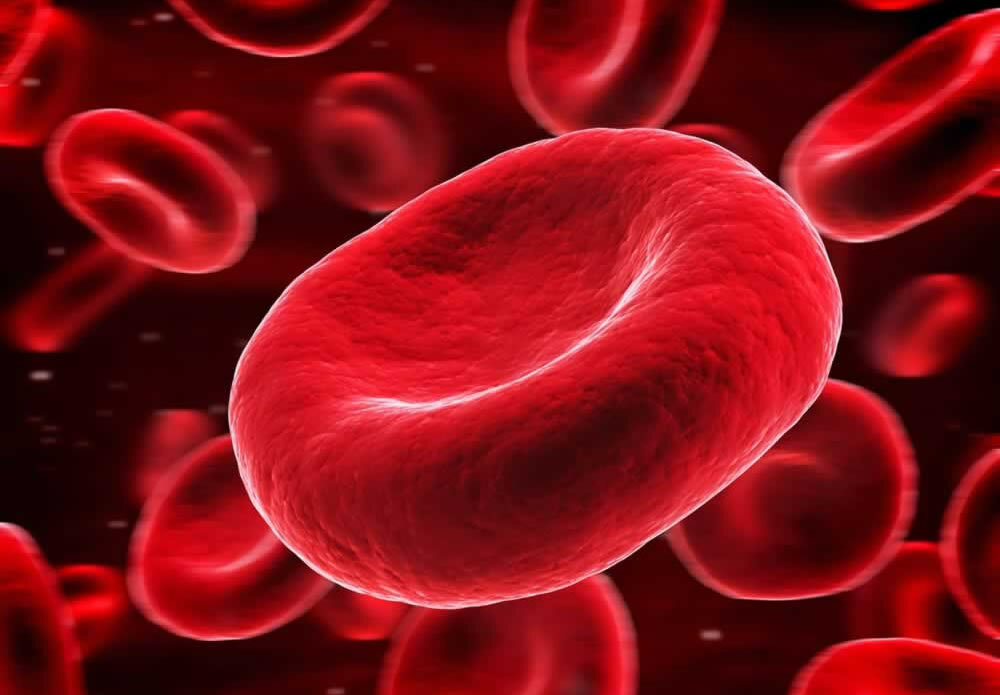 У здорового человека продолжительность жизни эритроцитов составляет до 120 дней, а затем они погибают. Эритроциты погибают в селезенке или в печени. Гемоглобин распадается, и соединения железа откладываются в селезенке или в печени. Вместо погибших эритроцитов появляются новые, молодые, которые образуются в красном костном мозге из его стволовых клеток и соединений железа, которые заново выстраиваются в гемоглобин. Гемоглобин состоит из белка глобина и небелковой группы гема, содержащего железо. Гемоглобин переносит кислород из легких к органам и тканям. Гемоглобин с присоединившимся к нему кислородом (О2) имеет ярко-красный цвет. Такую кровь называют артериальной. Кровь течет от сердца, неся кислород к органам и тканям.Молекулы кислорода присоединяются к гемоглобину благодаря высокому парциальному давлению О2 в легких. Гемоглобин в соединении с углекислым газом (СО2) называется карбогемоглобином, кровь становиться темно-вишневая. Такая кровь называется венозной и течет в сердцеВ результате недостатка кислорода в организме наступает кислородное голодание (или гипоксия) и связанные с этим головная боль, рвота, головокружение, потеря сознания и даже гибель человека.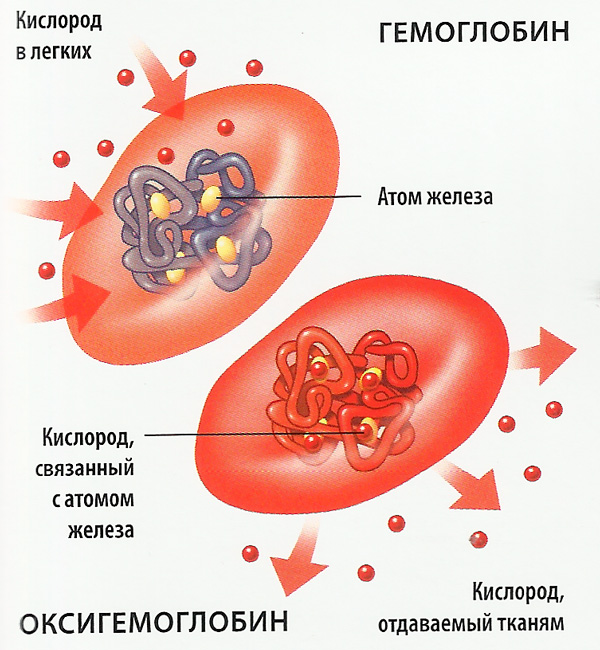 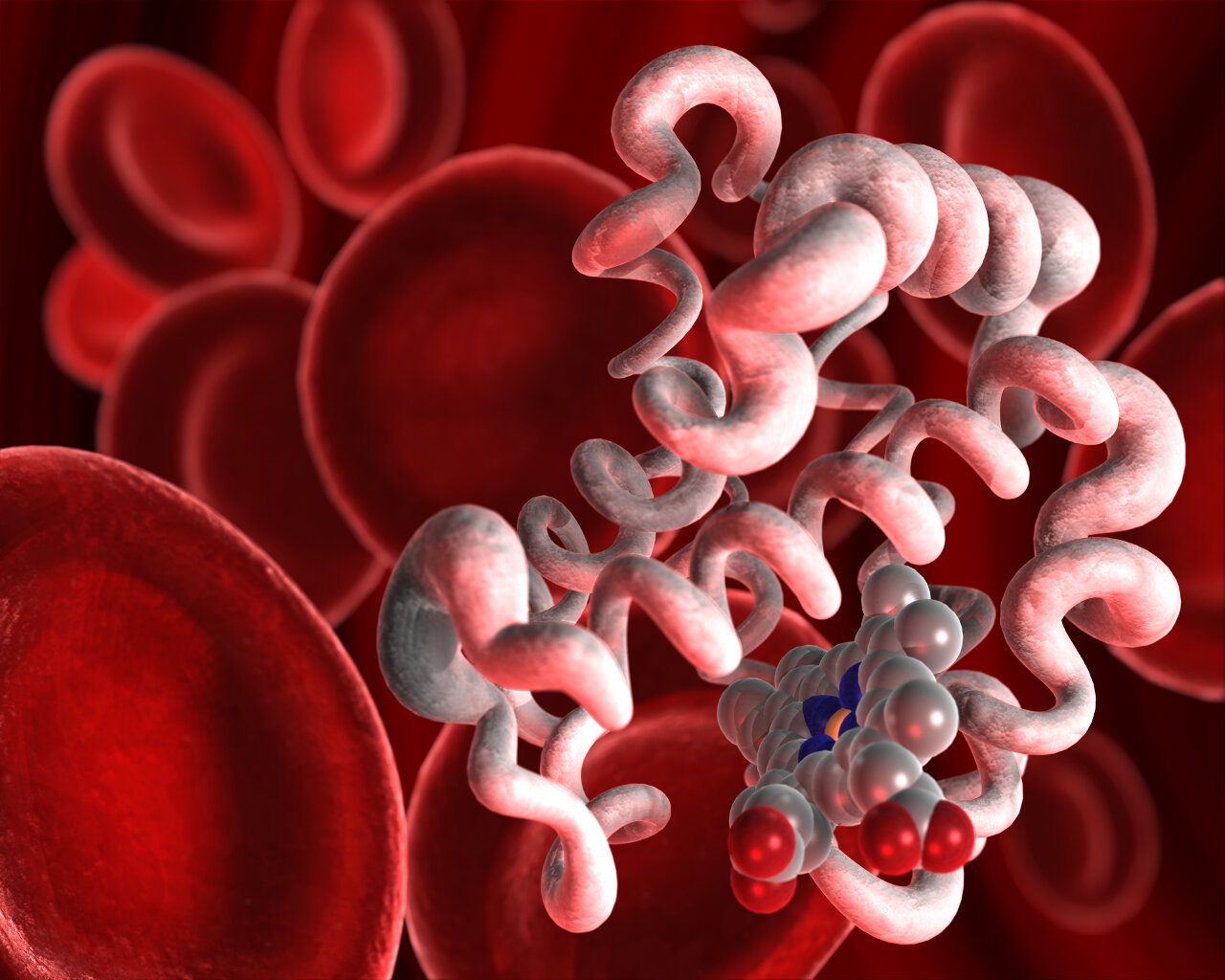                   Молекула гемоглобина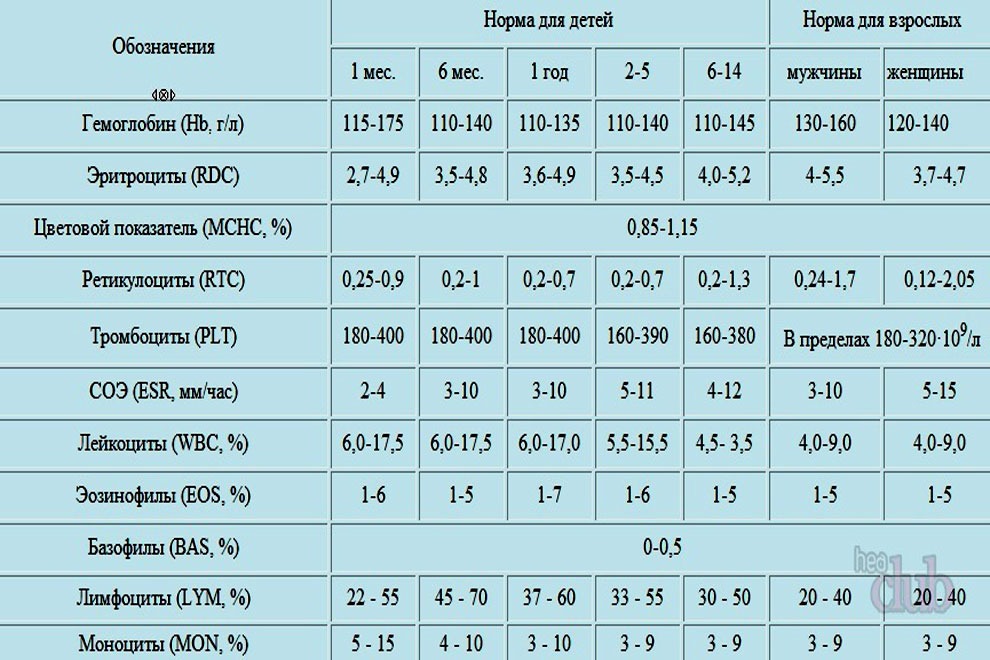 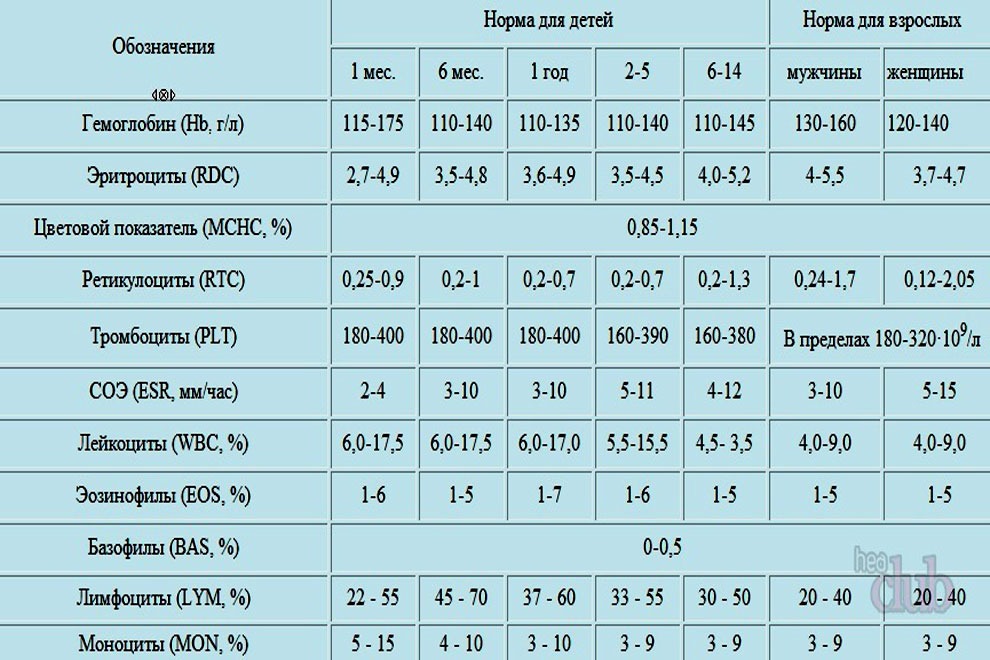 Кровотечения и потеря солей опасны для организма,
для клеток. Поэтому в медицинской практике применяют изотонический солевой раствор, имеющий такое же осмотическое давление, как и плазма крови (0,9% раствор NaCl). Применяют кровозаменяющие растворы, содержащие не только соли, но и белки, глюкозу. Если эритроциты поместить в гипотонический раствор, с малой концентрацией солей, осмотическое давление в
котором низкое, то вода проникает в эритроциты. Эритроциты набухают, цитолемма их разрывается, гемоглобин выходит в плазму крови и окрашивает ее. Такая окрашенная в красный цвет плазма получила название лаковой крови. В гипертоническом растворе с высокой концентрацией солей и высоким осмотическим давлением вода выходит из
эритроцитов, и они сморщиваются. Такой исход, конечно, лучше. Ведь когда эритроциты лопаются, кроме того, что их становится меньше , и меньше кислорода переносится к органам, гемоглобин находится в открытом состоянии в крови. Это опасно, так как гемоглобин, содержащийся не в эритроцитах, токсичен для организма. 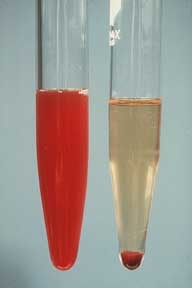 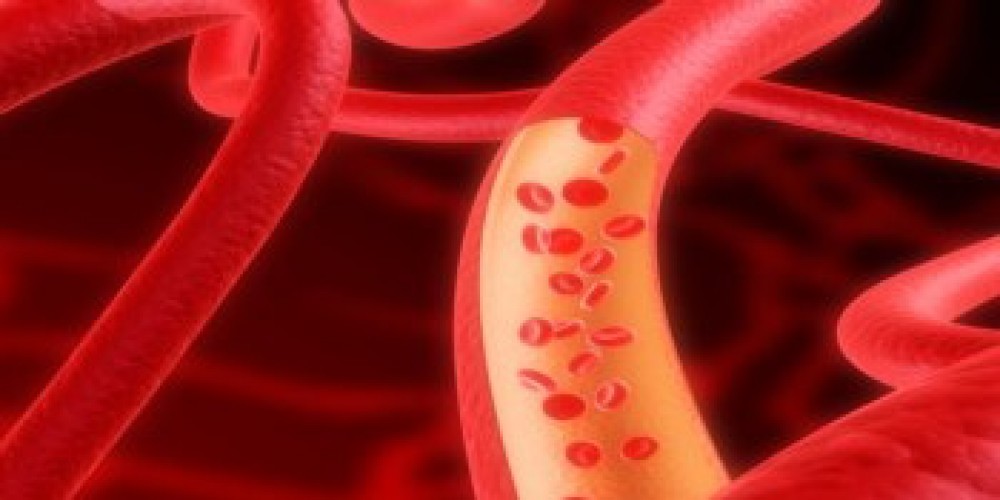 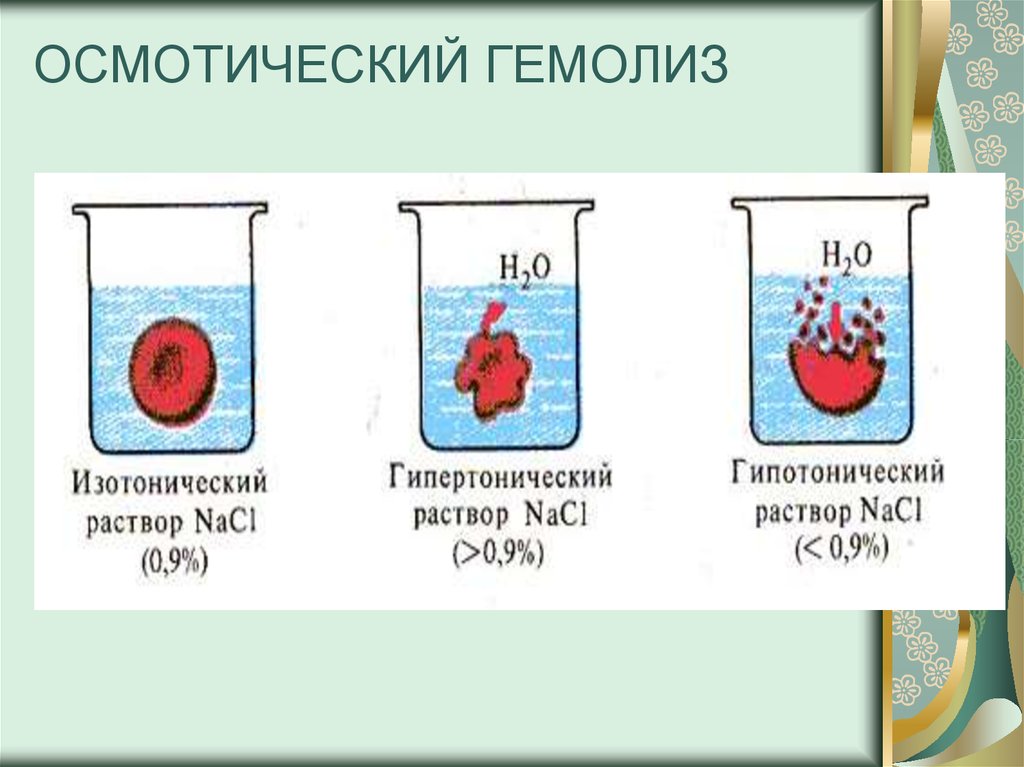 При кровопотерях в результате травмы и при некоторых операциях практикуется переливание человеку (называемому реципиентом) крови другого человека (донора крови). При этом важно, чтобы донорская кровь была совместима с кровью реципиента. Дело в том, что при смешивании несовместимой крови от разных лиц эритроциты, оказавшиеся в плазме крови другого человека, могут склеиваться (агглютинироваться), а затем разрушаться (гемолизироваться). Гемолизом называют процесс разрушения цитолеммы (клеточной мембраны) эритроцитов и выхода из них гемоглобина в окружающую их плазму крови.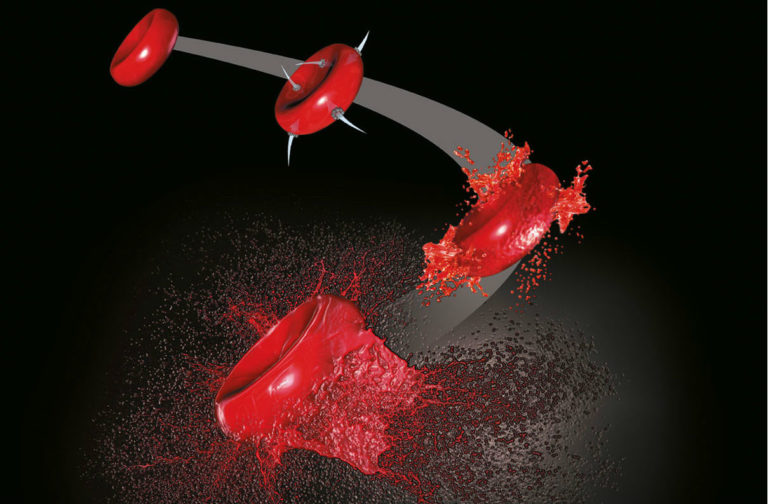                                           Гемолиз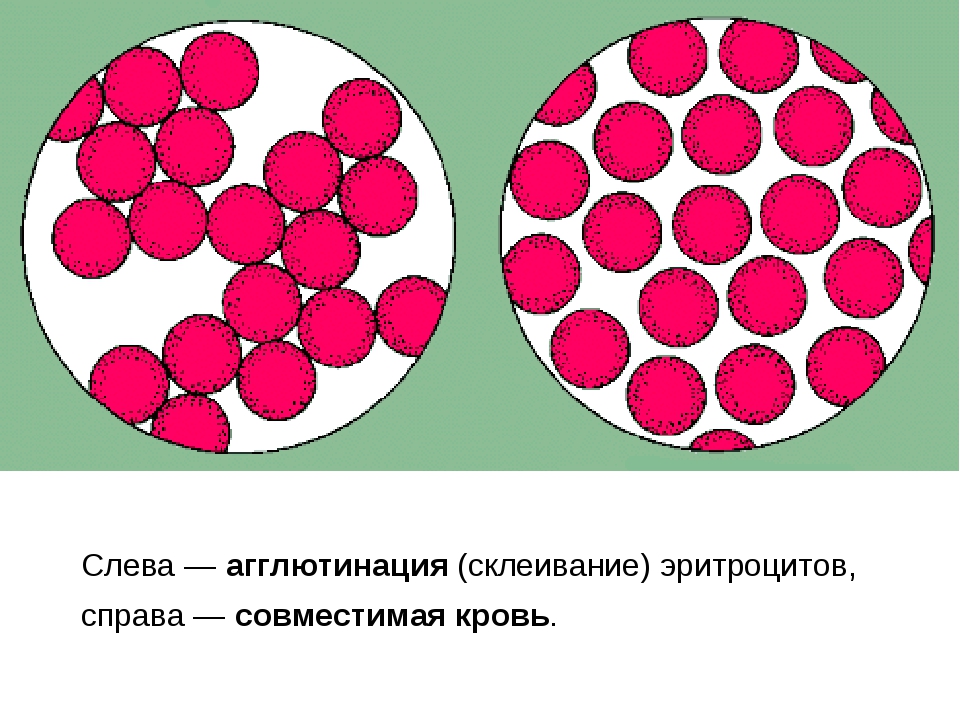 Кровь, текущая по неповрежденным кровеносным сосудам, остается жидкой. При повреждении сосуда вытекающая из него кровь довольно быстро свертывается (через 3—4 мин), а через 5—6 минут превращается в плотный сгусток. Свертывание связано с превращением находящегося в плазме крови растворимого белка фибриногена в нерастворимый фибрин. Так образуется тромб. Процесс свертывания крови протекает с участием веществ, освобождающихся при разрушении тромбоцитов и при повреждении тканей.  Из поврежденных тромбоцитов и клеток тканей выделяется белок, который, взаимодействуя с белками плазмы крови, преобразуется в активный тромбопластин. Для образования тромбопластина
необходимо присутствие в крови антигемолитического фактора. Если он отсутствует или его мало, то свертываемость крови низкая. Это состояние получило название гемофилии. 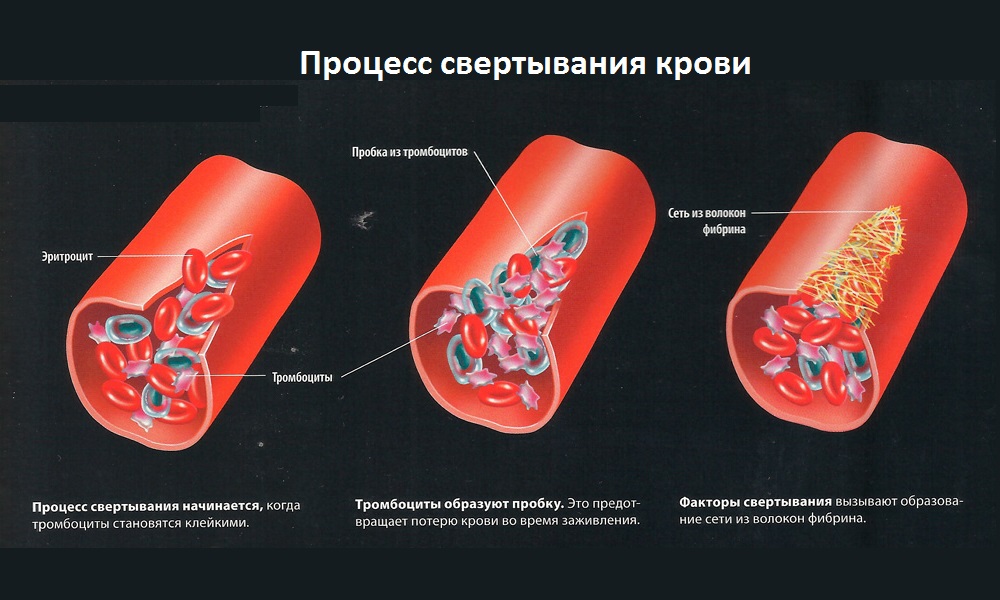 В крови каждого человека имеются особые белки, которые способны взаимодействовать с такими же белками крови другого человека. У эритроцитов такие белковые вещества получили название агглютиногенов, обозначенных буквами А и В. В плазме крови также имеются белковые вещества, получившие название агглютининов а (альфа) и в (бета). Свертывание крови (агглютинация и гемолиз эритроцитов) происходит в том случае, если встречаются одноименные агглютиноген и агглютинин (А и а; В и в). С учетом наличия агглютиногенов и агглютининов кровь людей по системе АВО подразделяют на четыре группы. 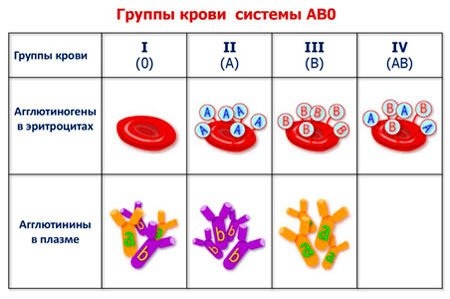 Это еще одна из систем групп крови. Кроме агглютиногенов А и В у эритроцитов крови некоторых людей может содержаться антиген, получивший название резус-фактора. Резус-фактор обнаруживается в крови примерно у 85% людей. Кровь таких людей называют резус-положительной (Rh+). Кровь, в которой резус-фактора нет, называют резус-отрицательной (Rh-). В крови людей с Rh- отсутствуют вещества, получившие название антирезус-агглютининов. Если человеку с резус-отрицательной кровью повторно перелить резус-положительную кровь, то под влиянием резус-агглютиногена донора в крови реципиента образуются антирезус-агглютинины и гемолизирующие вещества. Это может вызвать агглютинацию и гемолиз эритроцитов. 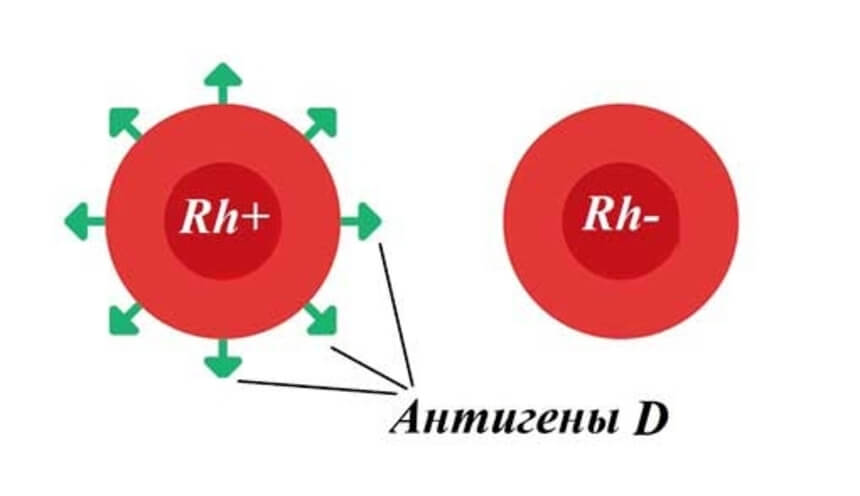 Если у папы Rh+, а у мамы- Rh -, то у ребенка может быть Rh+ кровь. Тогда, если кровь резус-положительного плода попадает в кровоток резус-отрицательной мамы, её тело воспринимает этот белок как чужеродный и старается бороться с ним, вырабатывая антитела, которые, в свою очередь, могут проникать через плаценту к плоду и атаковать эритроциты плода. Чаще всего, это происходит во вторую и последующие беременности.Все это может приводить к серьёзным проблемам для здоровья будущего ребенка (анемия и гемолитическая болезнь) вплоть до гибели плода или новорождённого.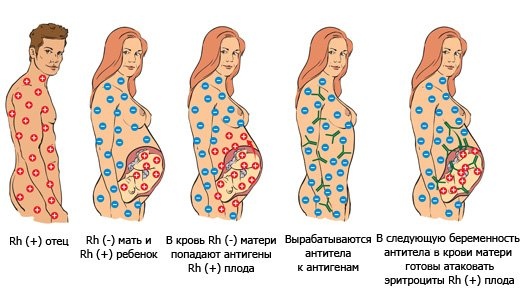 Кровь всех четырех групп отличается только содержанием агглютиногенов и агглютининов. При переливании крови нужно обязательно учитывать совместимость групп крови и резус-фактора. Важно, чтобы в результате переливания крови эритроциты донора не склеивались в крови реципиента.
С учетом наличия в крови агглютининов и агглютиногенов кровь людей I группы можно переливать людям с любой группой крови. Людям с IV группой крови можно переливать кровь любой другой группы, поскольку
в плазме их крови нет агглютининов. Но во избежание посттрансфузионных осложнений переливания осуществляются "группа в группу". Только в экстренных случаях некоторые компоненты крови других групп (с отрицательным резусом ) могут переливаться в минимальных количествах пациентам некоторых категорий. Посттрансфузионные осложнения -тяжелые нарушения нередко с развитием необратимых изменений в органах и системах, иногда приводят к гибели больных.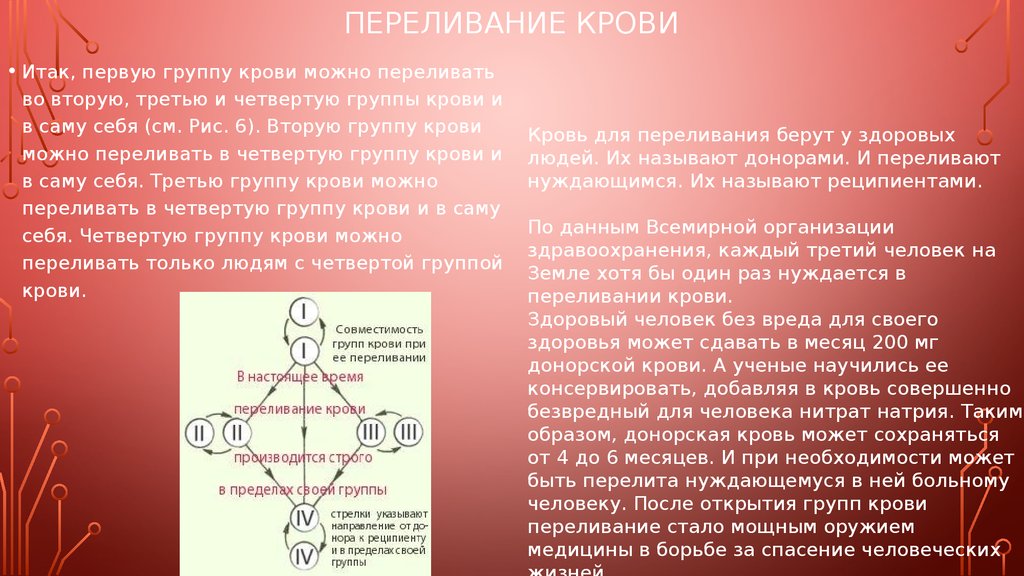 Сегодня при переливании используются только компоненты крови. Цельная кровь сегодня не хранится в том виде, в котором ее взяли. Ее консервируют, чтобы кровь не сворачивалась. Донор сдает цельную кровь, а специалисты в центрифуге разделяют ее на компоненты.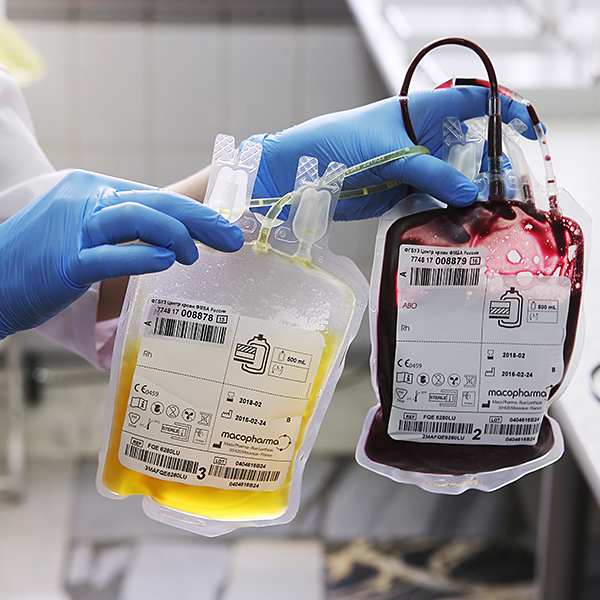 Кровь разделяют не только на плазму и эритроциты, но также на тромбоциты и другие элементы. Так например, если у человека низкое содержание какого-то определенного элемента, то ему отдельно вольют именно его. I группа распространена во всем мире. До 63% людей являются обладателями данного типа крови. Тип 0 высок по частоте среди коренного населения Центральной и Южной Америки, где он приближается к 100%. Он относительно высок и среди аборигенов Австралии, и в Западной Европе (особенно в популяциях с кельтскими предками). Самая низкая частота 0 – в Восточной Европе и Центральной Азии, где кровь B распространена шире. 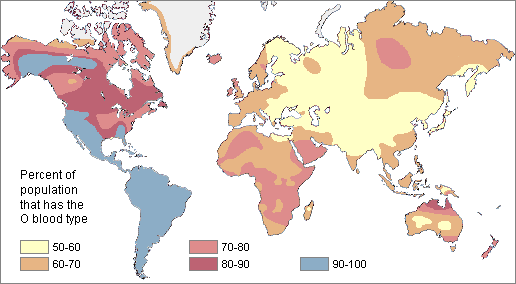 II группа крови чаще встречается во всем мире, чем III. Около 21% всех людей c II группой. Наиболее часто она встречается в небольших, не связанных между собой популяциях, особенно у чернокожих индейцев (25-30%), австралийских аборигенов (многие группы составляют 35-58%), саамов Северной Скандинавии (45-85%).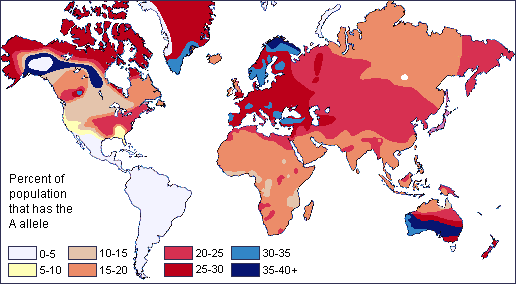 Из всех групп крови третья группа (В) наиболее чётко выражена территориально. Наибольший процент носителей третьей группы (В) наблюдается в Японии, Монголии, Китае и Индии, вплоть до Уральских гор. Максимальное распространение третья группа крови (В) получила в регионе от Восточной Индии до Китая и Кореи. К западу концентрация обладателей третьей группы крови (В) уменьшается.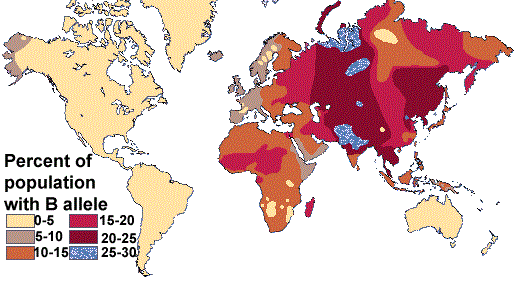 Первая резус-положительная группа в России распространена у 48 процентов людей. Второй по частоте принято считать вторую группу резус-позитивную. На третьем месте стоит 3 Rh-позитивная группа крови, которая еще реже встречается среди русской и монголоидной национальности. Наименее распространенной считают четвертую резус-отрицательную кровь.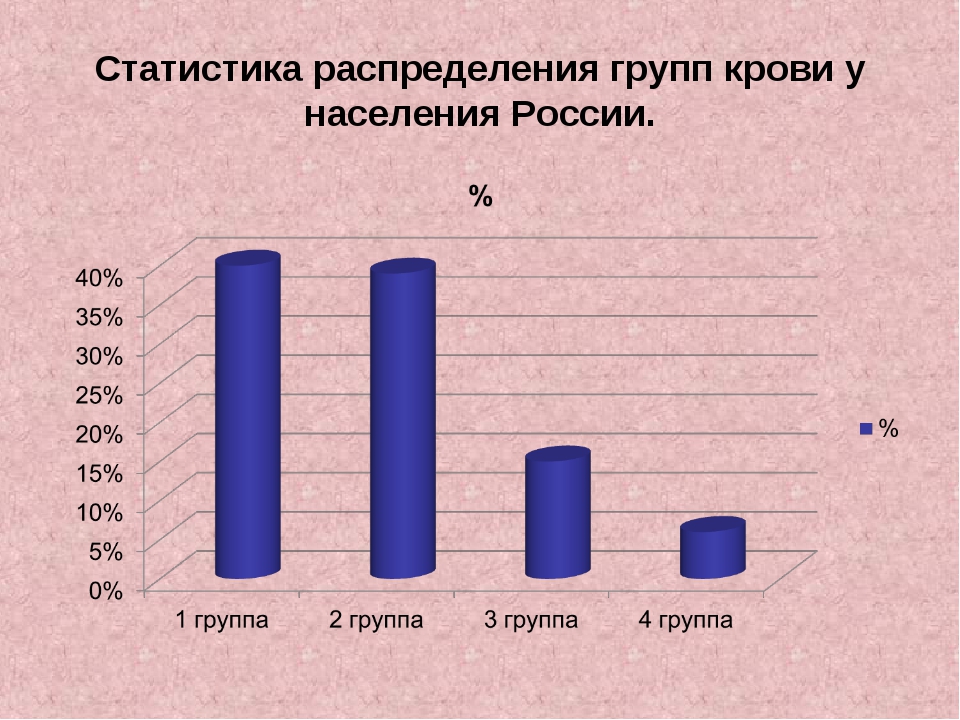 Слепите эритроцит определенной группы крови.Создайте интеллект карту по теме «Кровь. Группы крови. Переливания»: совместимость разных групп крови и почему это важносостав кровифункции кровигемоглобин: процесс переноса кислорода и углекислого газа, какая кровь при этом получаетсяагглютинины, агглютиногены и их наличие в разных группах кровирезус-факторрезус-конфликтэритроцитыПосмотрите видеоролик: Поиграйте в Quizlet Поиграйте в KahootОсмотическое давление – сила, обеспечивающая переход растворителя из менее концентрированных растворов в более концентрированные. Артериальная кровь – кровь, очищенная от углекислого газа и насыщенная кислородом, течет от сердца, ярко-красного цветаВенозная кровь – кровь, насыщенная углекислым газом, течет в сердце, темно-вишневого цвета Кровь - разновидность соединительной ткани,
имеющей жидкое межклеточное вещество — плазму, в которой находятся клеточные элементы — эритроциты и другие клетки.Плазма крови - жидкость, оставшаяся после удаления из нее форменных элементов.Эритроциты (красные кровяные тельца) - безъядерные клетки, не способные к делению. Анемия (малокровие) - возникает в процессе снижения уровня гемоглобина в крови.Гемолиз -  процесс разрушения цитолеммы (клеточной мембраны) эритроцитов и выхода из них гемоглобина в окружающую их плазму крови.Агглютинация – процесс склеивания эритроцитовГемофилия- несвертываемость кровиПосттрансфузионные осложнения -тяжелые нарушения нередко с развитием необратимых изменений в органах и системах, иногда приводят к гибели больных.Донор – человек, у которого берут кровь или органы для переливаний, пересадкиРеципиент – человек, которому переливают кровь или пересаживают органы тПосмотрите опыт: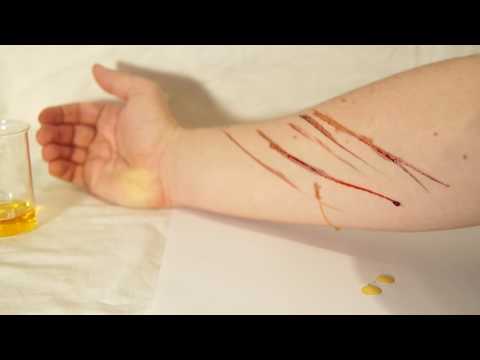 Почитайте факты про кровь в Интернете:https://onedio.ru/news/fakty-o-cheloveke-kotorye-mozhno-rasskazat-znaya-lish-ego-gruppu-krovi-31859https://www.kp.ru/daily/23743/55440/https://www.medilo.ru/treatment-during-pregnancy/interesnye-fakty-pro-krov-prezentaciya-interesnye-fakty-o-krovi.htmlМожете поиграть в верю- не верю, используя научные факты и предрассудки факты со следующего сайта:https://www.medilo.ru/treatment-during-pregnancy/interesnye-fakty-pro-krov-prezentaciya-interesnye-fakty-o-krovi.html